Utah DEQ Underground Storage Tank
Installation Notification Form
www.undergroundtanks.utah.govVer. 8/1/2016State Use OnlyPermit Required?        
Permit # _____________________
Base Fee                              $       __500
Inspection Fee* $200 x ___  $_    ___   
PST Install Fee   $200 x ___   $_    ___   
Total                                          $__ ___ 
Date Approved & Paid  ___________
*Applies in non-LHD contract areasFacility ID       New UST Install New UST Install Upgrade/Repair Installation Company:      Installation Company:      Installation Company:      Installation Company:      Contact Name:      Contact Name:      Phone:      Phone:      Address:      Address:      Address:      Address:      Certified Installers/Technicians on projectCertified Installers/Technicians on projectCertified Installers/Technicians on projectName      Cert. # TL      Exp. Date      Name      Cert. # TL     Exp. Date      Name      Cert. # TL     Exp. Date      Tank Owner:      Tank Owner:      Address:      Address:      Contact Name:      Phone#      Facility Name:      Facility Name:      Facility Address:      Facility Address:      Installation / Upgrade /Repair Information  Installation / Upgrade /Repair Information  Installation / Upgrade /Repair Information  Installation / Upgrade /Repair Information  Est. Date work will commence:      Est. Date work will commence:      Est. Date work will commence:      Est. Date work will commence:      Est. Date work will commence:      Tank #CapacityTank MaterialPiping MaterialSubstance storedCheck if upgrade or repair only.    (Describe details below) Check if upgrade or repair only.    (Describe details below) Check if upgrade or repair only.    (Describe details below) Check if upgrade or repair only.    (Describe details below) Check if upgrade or repair only.    (Describe details below) Check if upgrade or repair only.    (Describe details below) Check if upgrade or repair only.    (Describe details below) Check if upgrade or repair only.    (Describe details below) Check if upgrade or repair only.    (Describe details below) Describe Details of Install/Upgrade/Repair in the box below (Submit a drawing/site map of work to be done)Describe Details of Install/Upgrade/Repair in the box below (Submit a drawing/site map of work to be done)Describe Details of Install/Upgrade/Repair in the box below (Submit a drawing/site map of work to be done)Describe Details of Install/Upgrade/Repair in the box below (Submit a drawing/site map of work to be done)Describe Details of Install/Upgrade/Repair in the box below (Submit a drawing/site map of work to be done)Describe Details of Install/Upgrade/Repair in the box below (Submit a drawing/site map of work to be done)Describe Details of Install/Upgrade/Repair in the box below (Submit a drawing/site map of work to be done)Describe Details of Install/Upgrade/Repair in the box below (Submit a drawing/site map of work to be done)Describe Details of Install/Upgrade/Repair in the box below (Submit a drawing/site map of work to be done)Mail completed form to: 
DEQ/DERR
Box 144840
Salt Lake City, Utah 84114-4840Mail completed form to: 
DEQ/DERR
Box 144840
Salt Lake City, Utah 84114-4840195 N. 1950 W. 1st FloorSalt Lake City, Utah Phone (801) 536-4100Fax (801) 359-8853195 N. 1950 W. 1st FloorSalt Lake City, Utah Phone (801) 536-4100Fax (801) 359-8853195 N. 1950 W. 1st FloorSalt Lake City, Utah Phone (801) 536-4100Fax (801) 359-8853195 N. 1950 W. 1st FloorSalt Lake City, Utah Phone (801) 536-4100Fax (801) 359-8853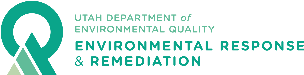 